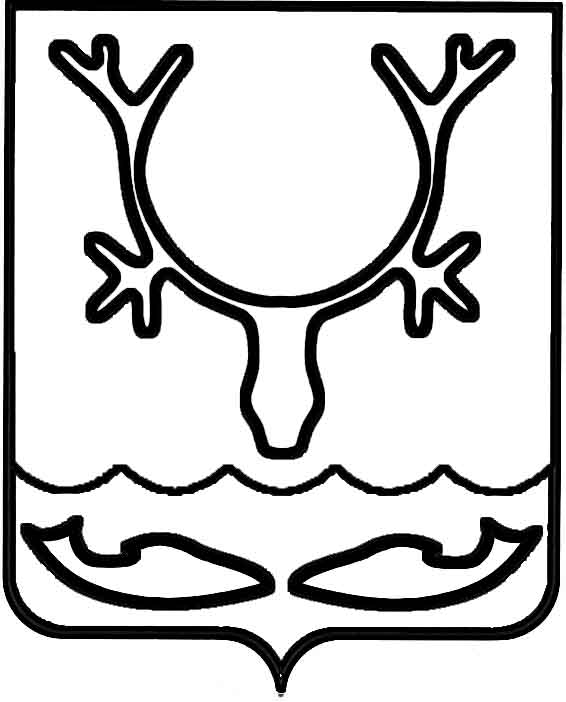 Администрация муниципального образования
"Городской округ "Город Нарьян-Мар"ПОСТАНОВЛЕНИЕРуководствуясь Федеральным законом от 06.10.2003 № 131-ФЗ "Об общих принципах организации местного самоуправления в Российской Федерации", постановлением губернатора Ненецкого автономного округа от 25.07.2022 № 48-пг 
"О внесении изменений в постановление губернатора Ненецкого автономного округа от 28.10.2021 № 81-пг", Администрация муниципального образования "Городской округ "Город Нарьян-Мар" П О С Т А Н О В Л Я Е Т:1.	Внести в постановление Администрации муниципального образования "Городской округ "Город Нарьян-Мар" от 30.03.2022 № 388 "О мерах 
по предупреждению распространения коронавирусной инфекции (COVID-19) 
на территории муниципального образования "Городской округ "Город Нарьян-Мар" следующее изменение:1.1.	Абзац первый пункта 1 постановления признать утратившим силу.2.	Настоящее постановление вступает в силу со дня его официального опубликования.29.07.2022№957О внесении изменения в постановление Администрации муниципального образования "Городской округ "Город Нарьян-Мар"             от 30.03.2022 № 388 "О мерах                                   по предупреждению распространения коронавирусной инфекции (COVID-19)                  на территории муниципального образования "Городской округ "Город Нарьян-Мар" Глава города Нарьян-Мара О.О. Белак